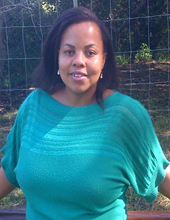 29 Berkdale VillageFriesland Street                             Parsonsvlie			Port ElizabethEastern Cape						6025							Cell: (+2773) 467 4588	Email: bukeka.mahlangabeza@gmail.com  PERSONAL DETAILSDate of Birth				:	26 May 1984Identity Number     			:	840526 0419 08 3Languages				:	English & XhosaDriver’s License			:	C1 (Code 10)Marital status				:	Married TERTIARY EDUCATION QUALIFICATIONS1. Name of Institution			:	Nelson Mandela Metropolitan University (NMMU)Qualification completed		:	BCOM (UPEAP)Year					:	20022. Name of Institution			:	Nelson Mandela Metropolitan University (NMMU)Qualification completed		:	BCOM (Accounting)Major Modules		:	Accounting and AuditingYear					:	2003- 20063. Name of Institution			:	Nelson Mandela Metropolitan University Qualification completed		:	Master’s in Business Administration (MBA) (NMMU)Year					:	2011-2013ACADEMIC QUALIFICATION AND OTHER QUALIFICATIONSLast School Attended			:	Woolhope Senior SecondaryHighest Standard Passed		:	Standard 10 (Grade12)	Year					:	20011. Name of Institution			:	Combined Systems GroupCourse					:	BAUD (Bar coded Asset Audit)Year					:	20072. Name of the Programme		:	Bonani Work-readiness program for the Accounting ProfessionCourse					:	Rules for Professional Conduct, Communication Skills, Pastel,						MS Word & MS Excel, Virtual Office Workplace Simulation3. Name of the Programme		:	Translation Techniques Course (TTC) Course					: 	In-house training which includes translating, checking, proofreading, copy-editing, translating scripts for audio presentations, directing and acting in audio presentations, contributing to terminology lists, training new staff members and evaluating potential trainees.			WORK COMPETENCIES DEVELOPEDConfidentiality, teamwork and initiative;Attention to detail and accuracy;Communication skills and writing skills;Assertiveness and leadership skills;Computer skills;Able to translate from isiXhosa to English, isiZulu to English and vice versa;Working under pressure and Problem analysis and problem-solving skills. COMPUTER LITERACYMs Office;  Ms Excel; Ms Outlook;SDL Trados Studio 2019;Wordfast;Smartling;MateCat;MemSource andWatchtower Translation System (WTS).PRACTICAL WORKING EXPERIENCE1. Translated S L R    Duration of service			:	March 2019-Current    Position				:	Language Lead, Translation Test evaluator and Translator    Duties				:	Evaluating translation tests;					:	Proofreading;					:	Translating emails and online text;					:	Making final decisions on terminology choices and language-specific                                                                        Rules;					:	Updating glossaries, style guide and other reference material;					:	Leading the team in any communication channels;					:	Localization and					:	Linguistic Quality Assurance    Cat tool				:	Matecat2. Babelos    Duration of service			:	May 2019- November 2019	    Position				:	Freelance translator    Duties				:	Translation and proofreading     Cat tool				:	Smartling, Trados and Wordfast3. Stronmen    Duration of service			:	May 2019- November 2019	    Position				:	Freelance translator    Duties				:	Translating and proofreading legal content    Cat tool				:	Word document4. Juntos    Duration of service			:	May 2019- December 2019	    Position				:	Freelance translator    Duties				:	Translating, proofreading and reviewing financial material    Cat tool				:	Transifex5. The translation gate    Duration of service			:	May 2019-Current    Position				:	Freelance translator    Duties				:	Translating and proofreading     Cat tool				:	Word document6. Brightlines				    Duration of service			:	May 2019- November 2019	    Position				:	Freelance translator    Duties				:	Translating, proofreading and reviewing financial material     Cat tool				:	Word document7. Qualitymetric    Duration of service			:	July 2019- December 2019 	    Position				:	Freelance translator and project coordinator    Duties				:	Translating, back translating and proofreading medical material    Cat tool				:	Word document8. Tomedes - Smart Human Translation    Duration of service			:	August 2019- November 2019	    Position				:	Freelance translator    Duties		:           Translating, back translating, Transcribing and proofreading official			and social material           Cat tool				:	Word document9. Afrolingo    Duration of service			:	August 2019-Current	    Position				:	Freelance translator    Duties				:	Translating and proofreading social material     Cat tool				:	Gengo10. Dotsub    Duration of service			:	August 2019-Current	    Position				:	Freelance video translator    Duties				:	Translating and reviewing video subtitles and captions    Cat tool				:	Video TMS11. RWS Moravia    Duration of service			:	August 2019-Current	    Position				:	Freelance translator    Cat tool				:	Memsource 12. Inte:prit    Duration of service			:	August 2019- November 2019	    Position				:	Freelance translator as well as proofreading social material    Cat tool				:	Excel13. Global Frontline    Duration of service			:	September 2019-Current	    Position				:	Freelance translator as well as proofreading Business documents    Cat tool				:	Trados Studio 2019 14. Non-salaried member of a religious order supported by Watch Tower Bible and Tract    Society of South Africa    Duration of service			:	25 September 2015-31 December 2017    Position				:	Full time Translator    Duties				:	Translating magazines, tracks, songs, videos and brochures;:	Translating subtitles and captions;:	Performing proof reading on translated publications;:	Performing mechanical checking on all translated publications;:	Recording translated literature and videos;:	Assisting with digital publishing and :	Conducting field research on the use of the language.     Cat tool				:	Watchtower Translation System15. ION Translations    Duration of service			:	06 December 2019-Current    Position				:	Freelance Translator    Duties				:	Translating and proofreading medical content.     Cat tool				:	Microsoftword16. A&L SIMONYAN Translations    Duration of service			:	December 2019-Current    Position				:	Freelance Translator    Duties				:	Translating and proofreading political content.     Cat tool				:	MicrosoftwordREFERENCES1. Mr Lukhanyo Sifo – Translation Coordinator at Watch Tower Bible and Tract Society of South AfricaTel					: 011 761 1453Cell					: 076 555 3992E-Mail					: lukhanyosifo@gmail.com2. Mr. Novel Moroe - Supervisor at Translation Office of the Watch Tower Bible and Tract Society of South AfricaTel					: 011 761 1000 / 011 761 1453Cell					: 076 137 0810 / 073 759 2424E-Mail					: nmoroe@gmail.com3. Ms Carla Tocco - Project ManagerTel					: +39 06 90 254 225E-Mail					: carla.tocco@translated.com4. Mr Joe Darden -Translation Department DirectorTel					: +323 638 9787Email					: info@translationlosangeles.com	5. Ms Magali Haberkorn - Project ManagerEmail					: room_10184500301762603520447993908015@upwork.com6. Ms Rowena Smyth - Account ManagerTel					: 01225 580770 Email					: rowena.smyth@brightlines.co.uk7. Mr Ugorji Nnanna - Project ManagerTel					: +234 (703) 8039197	Email					: pm1@babelos.net 8. Gauri Shringarpure - Project Manager at OptumAddress:				1301 Atwood Avenue | Suite 311-North | Johnston, RI 02919 USATel:					 +1 425.869.1868Email:					gshringarpure@qualitymetric.com9. Karla - Tomedes - Smart Human TranslationTel:     					+1-985-239-0142 or +972-722200-70010. Sally Sami - Senior Project Manager at AfrolingoTel:					+27 (0) 21 680 5273 │ f. +27 (0) 21 680 5011Add:					Ground Floor, Liesbeek House, River Park, Cape Town, South AfricaEmail:					sally.sami@afrolingo.co.za11. Ms Mercedes Figueroa - Talent Recruiter Dotsub Website:				dotsub.comEmail:					mercedes.figueroa@dotsub.com12. Mr Antonin Daniel - Vendor Relations Manager Junior | RWS MoraviaEmail:					Antonin.Daniel@rws.comWebsite:				www.rws.com/moravia13. Devon Bezeidenhout - Managing Director at Inte:pritTel :     				+27 11 540 0311
Email:  				devon.bezuidenhout@inteprit.com
Website:  				www.inteprit.com 14. Alexa Chhay - Translations Project Manager, Patient InsightsTel :  					+1 (425) 787-2473Addrres: 				1301 Atwood Avenue | Suite 311-North | Johnston, RI 02919 USAEmail: 					achhay@qualitymetric.com15. Aliaa Mohamed - Talent Specialist at Global Frontline Mob.: 					+2 0101 574 1776Email:					aliaa.reda@gotransparent.comAddress: 				10 Abdul Rahman ElRafie St., Mohandeseen, EgyptWebsite: 				www.future-group.com16. Arwa Mohamed - Project Manager at Global FrontlineTel.: 					+202 37625021 (9 lines) Ext.: 1031Mob.: 					+20 1111614806Address: 				10 Abdul Rahman ElRafie St., Mohandeseen, EgyptEmail: 					arwa.mohamed@gotransparent.comWebsite: 				www.future-group.com17. Daniele Cocozza - Senior Project Manager at Translated S. L. RTel: 					+39 06 90 254 258Tel:					+39 06 90 254 001Email:					daniele.cocozza@translated.com18. Cathy Guevara- Translation Project Manager at ION TranslationsEmail:					cathy@iontranslations.comAddress:				940 Dwight Way, Suite One, Berkeley, CA 94710510.841.5000  x105Website:				www.iontranslations.com19. Arman Simonyan- Translation Project Manager at ION TranslationsTel:					+49 (0) 2103 99 40 480 or +49 (0) 176 219 98 271Email:					info@simonyan-uebersetzungen.deWebsite:				www.simonyan-uebersetzungen.de